Presseinformation Ein System für alle Aufgaben Zumtobel hat mit SUPERSYSTEM ein außergewöhnliches LED-Lichtsystem vorgelegt, das Architekten und Lichtplanern eine völlig neue Freiheit ermöglicht: Sie schätzen das umfangreiche Baukastensystem, das flexibel über alle Anwendungen hinweg eingesetzt werden kann. Im Herbst 2015 bringt Zumtobel die zweite Generation des modularen Lichtwerkzeugkastens auf den Markt, die mit SUPERSYSTEM outdoor erstmals auch den Außenbereich abdeckt. Dornbirn, Mai 2015 – Maximale Flexibilität und eine damit verbundene, grenzenlose Planungsfreiheit zeichnen das innovative LED-Lichtsystem SUPERSYSTEM von Zumtobel aus. Neben seiner Anpassungsfähigkeit überzeugt das ultrakompatible Baukastensystem mit einer minimalistischen Formensprache, die für ein diskretes Erscheinungsbild der Leuchten im Raum sorgt. Dabei ist das System zur Abhängung und Deckenbefestigung dezent in ein Alu-Profil integriert. Zumtobel hat dazu die Stromschiene, die die gesamte Elektronik beheimatet, im Querschnitt so klein wie möglich gestaltet, um optisch nicht in den Vordergrund zu treten. Mit der erweiterten Generation, die ab kommendem Herbst erhältlich ist, ergänzt der österreichische Lichtlösungsspezialist das Spektrum von SUPERSYSTEM um zahlreiche Funktionen. Zum Einsatz kommen dabei neueste LED-Technologie und eine fortschrittliche Lichttechnik. So sorgen austauschbare Linsen für eine günstige und einfache Anpassung des Systems an veränderte Bedingungen. Drei Strahlergrößen mit einem Durchmesser von 25, 45 und 65 mm in den Gehäusefarben weiß, schwarz und silber, für verschiedene Lichtkonzepte entwickelte Linsen sowie unterschiedliche Präzisionswerkzeuge wie ein Vario-Objektiv, Entblendungs-Tools, Wabenraster, Shutte-Klappen und Wallwasher ergänzen das bestehende Portfolio. Mit der Erweiterung eröffnet Zumtobel erstmals die Option, die Lösung auch im Außenbereich einzusetzen. SUPERSYSTEM outdoor ist an das vielseitige Beleuchtungssystem für den Innenbereich angelehnt und ermöglicht die gezielte Beleuchtung und Inszenierung des Außenraumes. Die Lösung für den Außenbereich akzentuiert vertikale wie auch horizontale Flächen und sorgt für ein harmonisches Erscheinungsbild von Gebäuden sowohl bei Tageslicht als auch in der Nacht. Plätze und Gehwege können homogen beleuchtet und flexibel in die städtische Umgebung integriert werden. Die hohe Variabilität der Produktfamilie erlaubt maßgeschneiderte Lichtplanungen für den Innen- und Außenbereich innerhalb eines einzigen Systems.Aufgrund seiner schier endlosen Kombinationsmöglichkeiten eignet sich die Lösung vor allem für anspruchsvolle Lichtkonzepte. Dies galt bisher vor allem für die Bereiche Kunst und Kultur, Hotel und Wellness bis hin zu Shop und Retail. Durch die Erweiterung wird SUPERSYSTEM auch für die Realisierung von anspruchsvollen Lichtkonzepten im  privaten Lebensraum interessant.Zahlen und Fakten SUPERSYSTEMBildunterschriften:(Photo Credits: Zumtobel) 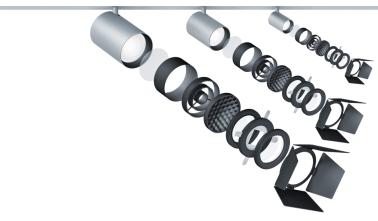 Bild 1: Mit der neuen Generation erweitert Zumtobel SUPERSYSTEM um vielfältige Lichtwerkzeuge.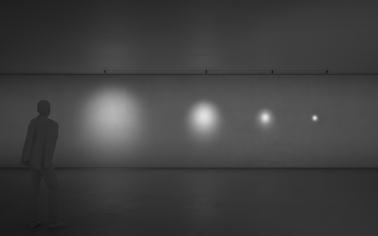 Bild 2: Visualisierung SUPERSYSTEM 40, 24, 16 und 8 Grad Reflektor.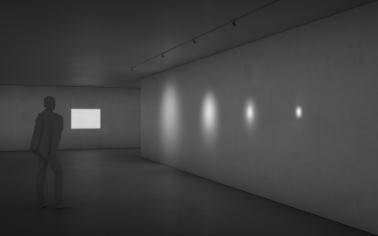 Bild 3: Visualisierung picture framing SUPERSYSTEM sowie 40, 24, 16 und 8 Grad Reflektor. 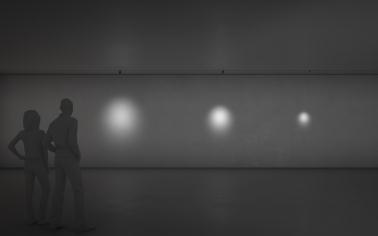 Bild 4: Visualisierung Zumtobel SUPERSYSTEM Spotgröße 65 mm, 45 mm, 25 mm frontal.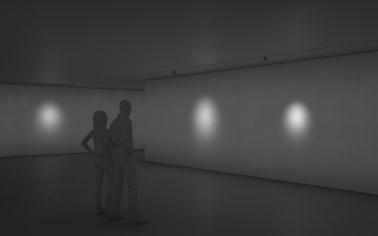 Bild 5: Visualisierung SUPERSYSTEM Spotgröße 65 mm, 45 mm, 25 mm recessed surface mounted.Pressekontakt: 
Vertrieb Deutschland, Österreich, Schweiz: Über Zumtobel Zumtobel, international führender Anbieter von ganzheitlichen Lichtlösungen, macht das Zusammenspiel von Licht und Architektur erlebbar. Als Innovationsführer bietet Zumtobel ein umfassendes Portfolio an hochwertigen Leuchten und Lichtmanagementsystemen für die professionelle Gebäudebeleuchtung in den Bereichen Büro, Bildung, Verkauf, Handel, Hotel und Wellness, Gesundheit, Kunst und Kultur sowie Industrie an. Zumtobel ist eine Marke der Zumtobel AG mit Konzernsitz in Dornbirn, Vorarlberg (Österreich). Zumtobel. Das Licht.Präzise Akzentbeleuchtung mit wahlweise 4, 10 oder 15 Watt LeistungsaufnahmeDrei Strahlergrößen mit einem Durchmesser von 25, 45 oder 65 mmFür verschiedene Lichtkonzepte entwickelte Linsen, Reflektoren und FilterWallwasher, LED-Lichtlinie Gehäusefarben in weiß, schwarz und silberEinsatz im Innen- und Außenbereich360° drehbare, 90° schwenkbare LED-SpotsAuswahl an Farbtemperaturen: warmweiß (3000 Kelvin) und neutralweiß (4000 Kelvin)Exzellente Farbwiedergabe Ra > 90Lebensdauer 50 000 StundenUmfangreiches Zubehör: Abblendtubus, Ringraster, Wabenraster, Pictureframing, AbblendklappenZumtobel Lighting GmbHSophie MoserPR ManagerSchweizer Strasse 30A-6850 DornbirnTel +43-5572-390-26527Mobil +43-664-80892-3074E-Mail press@zumtobel.comwww.zumtobel.comZG Licht Mitte-Ost GmbHGrevenmarschstr. 74-7832657 LemgoT +49-5261-212-0F +49-5261-212-9000
E-Mail: info@zumtobel.dewww.zumtobel.deZG Licht Nord-West GmbHStahltwiete 2022761 HamburgT +49-40-53 53 81-0F +49/(0)40 53 53 81-99
E-Mail: info@zumtobel.dewww.zumtobel.deZG Licht Süd GmbHSolmsstr. 8360486 FrankfurtT +49-69-26 48 89-0F +49-69-69 26 48 89-80
E-Mail: info@zumtobel.dewww.zumtobel.de ZG Lighting Austria GmbHDonau-City-Strasse 11220 WienÖsterreichTel: +43-1-258-2601-0Fax: +43-1-258-2601-82845E-Mail : welcome@zumtobel.atwww.zumtobel.atZumtobel Licht AGThurgauerstrasse 398050 ZürichSchweizTel: +41-44-30535-35Fax: +41 44 305 35 36
E-Mail: info@zumtobel.chwww.zumtobel.ch